Πάτρα,…………Αρ. Πρωτ.:……                                                                                   ΠΟΛΙΤΙΣΤΙΚΟΣ ΟΡΓΑΝΙΣΜΟΣ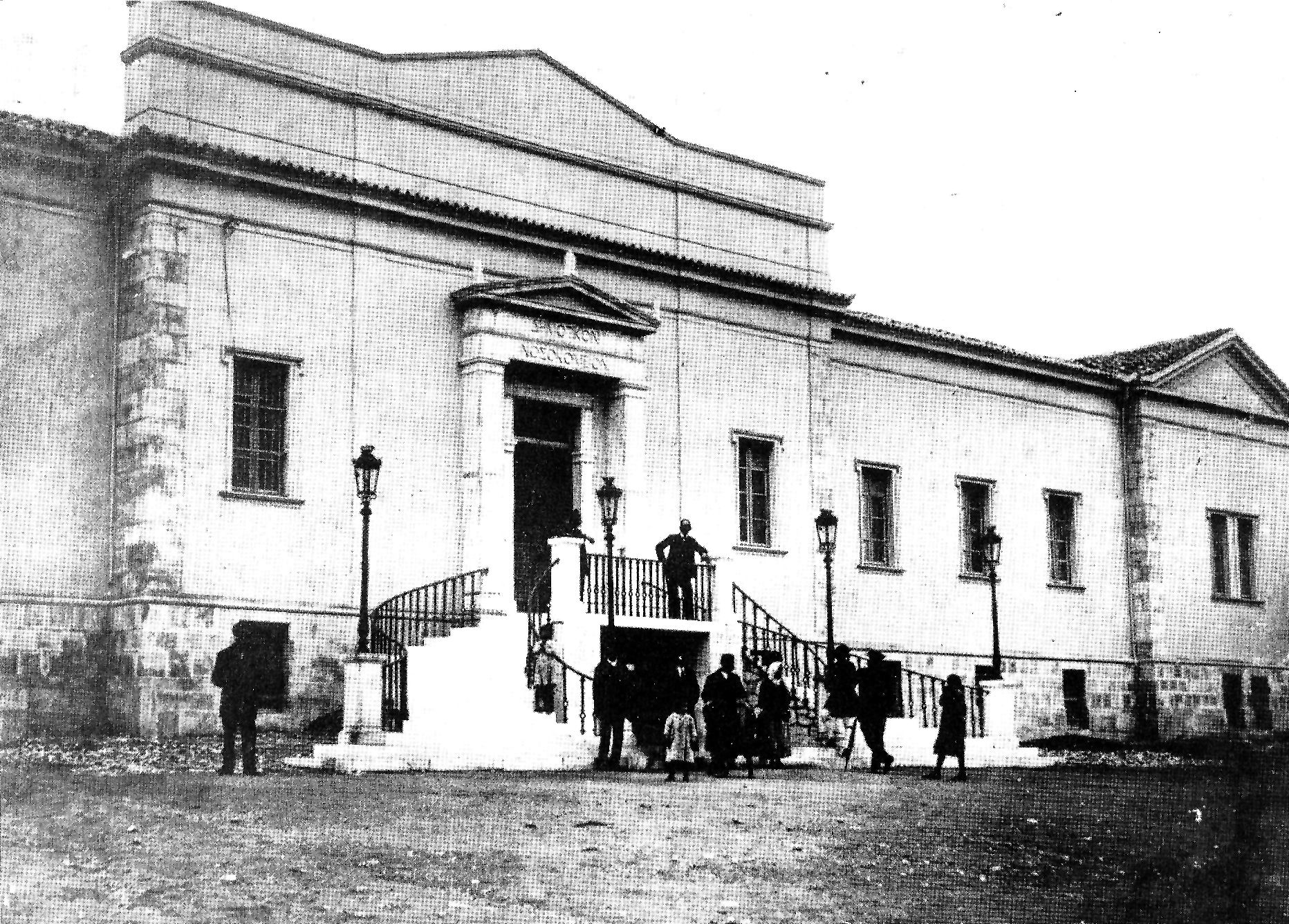   ΜΟΥΣΕΙΟ ΛΑΙΚΗΣ ΤΕΧΝΗΣ ΔΗΜΟΥ ΠΑΤΡΕΩΝΕκπαιδευτικά ΠρογράμματαΑίτηση Συμμετοχής  Σχολείο: …………………………………………Δ/νση: ……………………………………  ……Τηλ.: …………………  Φαξ.:…………………e-mail.: ………………Πόλη     ………………	Νομός………………………Ονομ/νυμο Υπεύθυνου Εκπαιδευτικού ………………………  …………………………………………………τηλ………………………………κιν.……………… …………………                         Τάξη	……………………Αρ. Mαθητών      ………………………  Διάρκεια Εκπαιδευτικών Επισκέψεων:  Aπό Τρίτη 15 Οκτωβρίου 2019,  έως το  τέλος του σχολικού έτους (κάθε Τρίτη και Πέμπτη, πρωινές ώρες) Προτεινόμενες  ημ/νίες   επισκέψεων:    ...................................ή………................................Ο Διευθυντής - Η Διευθύντρια του Σχολείου Η αίτηση συμμετοχής  μπορεί να σταλεί μέσω e-mail.: tempoagg@gmail.com, έως  την  Πέμπτη 31 Οκτωβρίου 2019.Για οποιαδήποτε πληροφορία καθώς και για το πρόγραμμα των ξεναγήσεων μπορείτε να επικοινωνείτε στο τηλέφωνο: 2610 621523 (κ. Τεμπονέρα) κάθε Τετάρτη, Πέμπτη και Παρασκευή  και ώρα  10.00 έως 13.00.